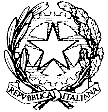 MINISTERO DELL’ISTRUZIONE DELL’UNIVERSITÀ E DELLA RICERCAISTITUTO COMPRENSIVO N. 4Via Divisione Acqui, 160 - 41122  MODENA   059/373339  -   059/373374e-Mail: moic85100d@istruzione.it       PEC  moic85100d@pec.istruzione.itSito WEB  www.ic4modena.gov.it Codice Fiscale  94185970368S.S.1°grado “Galileo Ferraris” via Divisione Acqui, 160  tel 059373339Scuola Elementare “Palestrina” via Benedetto Marcello, 51  tel. 059376364Scuola Elementare “Saliceto Panaro” via Frescobaldi,10  059287532Comunicato n° 04	          Modena,  16 /09/2016                   Ai genitori degli alunni									        Sede Ferraris									                        		       loro sediOggetto: Autorizzazione unica all’uscita da scuola per  visite d’istruzione di mezza giornata nel                Comune di Modena ( valida per l’intero anno scolastico 2016/17)	All’interno della programmazione didattica annuale, la classe di suo/a  figlio/a  ha previstouna serie di uscite dalla scuola per recarsi in visita a realtà di interesse didattico/culturale distribuitesul territorio del Comune di Modena.Con la presente nota le famiglie degli alunni sono invitate a compilare una dichiarazione unica  di autorizzazione alle uscite (che si svolgeranno nella mattinata nell’ambito del Comune di Modena) con validità per l’intero anno scolastico 2016/17. I viaggi di istruzione con tragitti extra comunali o con durata superiore alla mattinata o effettuati con mezzi di trasporto diversi da quelli pubblici continueranno ad essere autorizzati dalle Famiglie di volta in volta con apposito modulo .Si ricorda inoltre a tutti i genitori l’orario di segreteria: Mattino: dal lunedì al sabato 7.45 – 9.00  /  12.00 - 13.00. (sede Ferraris )Pomeriggio: Giovedì     14.30 – 16.00 (sede Ferraris )						 		       IL DIRIGENTE SCOLASTICO								           Dr.ssa  Christine Cavallari                                                                                             ( da restituire debitamente compilato)Al Dirigente scolasticoI sottoscritti______________________________(cognome e nome della madre o di chi ne fa le veci)__________________________________________(cognome e nome del padre o di chi ne fa le veci)autorizzano l’alunno ……………………………………….. . ………….frequentante la classe ………sez. ……….della scuola ………………………alle visite didattiche in orario scolastico  2016/17Dichiarano di sollevare la scuola e gli insegnanti da ogni responsabilità per eventuali incidenti non dipendenti da incuria degli insegnanti stessi e da negligente sorveglianza.   DATA  16/09/2016                                                                                           Firme                                                                                                          _____________________                                                                                                         _____________________